AVISOS SEMANAIS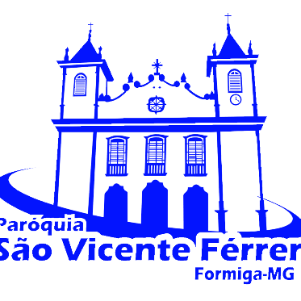 PARÓQUIA SÃO VICENTE FÉRRER Dia 31/05 a 06/06MATRIZ01- TREZENA DE SANTO ANTÔNIONa próxima terça-feira, dia 01, inicia a Trezena na Comunidade Santo Antônio. Haverá missa todos os dias, às 19h00, com uma bênção especial para cada noite.Todos poderão adquirir uma vela votiva na comunidade ou na Secretaria Paroquial. Convidamos todos para participar. 02.  CORPUS CHRISTINa próxima quinta-feira, dia 03, celebramos a Festa de Corpus Christi, a festa da Eucaristia. Dia da Coleta Nacional da SolidariedadeHaverá somente missa às 09h00, na Matriz, na comunidade Santa Luzia, na comunidade do Rosário e na comunidade Imaculada.Em seguida, teremos a carreata pelas ruas das comunidades com o Santíssimo.Pedimos que cada família coloque um pano branco na fachada da casa.Nosso gesto concreto, recordando que a Eucaristia é partilha, teremos, também, a coleta de alimentos, agasalhos, que serão encaminhados para o Seminário de Lavras e entidades carentes.Todos estão convidados para esta carreata.03- PRIMEIRA SEXTA-FEIRA DO MÊS:      Próxima sexta-feira, dia 04, é a primeira sexta-feira do mês, dia       dedicado ao Sagrado Coração de Jesus. Haverá missa votiva às       19h00, na Matriz. Convidamos a todos para participar.04- MISSA EM LOUVOR A SÃO VICENTE FÉRRER:       Próximo sábado, dia 05 de junho, às 12h00, missa em louvor ao nosso        Padroeiro São Vicente Férrer. Convidamos todos a participar. 05. FESTA DE SÃO VICENTE FÉRRER  As festividades iniciarão, dia 05, próximo sábado, após a missa das 16h00, com carreata levando a Imagem de São Vicente para a casa dos Festeiros Adão e Daniela, no Condomínio Village, 90. Dia 06, domingo a partir das 11h00, haverá feijoada, e canjica, no sistema Drive Thru, (retirar) Os ingressos poderão ser adquiridos na saída da Igreja ou na Secretaria Paroquial, durante a semana.Você, também, poderá levar um envelope para sua ajuda espontânea. Toda renda será destinada para a manutenção dos trabalhos paroquiais e para a restauração do telhado do Vicentão.         Desde já, o nosso muito obrigado pela sua compreensão e ajuda.   06- CASAMENTO COMUNITÁRIOEstão abertas as inscrições para o Casamento Comunitário que    acontecerá, no dia 28 de agosto.Recordamos que é para casais que não tiveram condições de casar na Igreja por vários motivos e gostariam de santificar seu casamento.E, é somente para casais da Paróquia São Vicente Férrer.São vagas limitadas. Pedimos que procurem a Secretaria para a Inscrição e preparação.07- MISSAS NAS COMUNIDADES RURAIS, NO PRÓXIMO FINAL DE        SEMANA:Sábado, dia 05, às 17h00: na Comunidade Teodoros                                             às 19h00: na Comunidade São Sebastião Domingo, dia 06, às 08h00: na Comunidade Raiz                                       às 10h00: na Comunidade Serrinha